					บันทึกข้อความ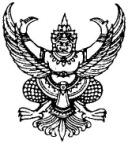 ส่วนราชการ  ................................................		โทร...............................................................................ที่   ..................................................................................	วันที่.............................................................................เรื่อง  	ขอให้ตรวจสอบเอกสารเบื้องต้นเพื่อยื่นขอกำหนดตำแหน่งทางวิชาการเรียน  	คณบดีคณะวิทยาศาสตร์และเทคโนโลยี	ด้วยข้าพเจ้า ................................................................... ตำแหน่ง ................................................  คณะ................................................................................   ขอให้ตรวจสอบเอกสารเบื้องต้นเพื่อยื่นขอกำหนดตำแหน่งทางวิชาการตำแหน่ง (ศาสตราจารย์/รองศาสตราจารย์/ผู้ช่วยศาสตราจารย์) ในสาขาวิชา........................ก่อนนำเอกสารเข้าประชุมคณะกรรมการประจำคณะ (กป.) พร้อมกันนี้ได้แนบเอกสารและผลงานมาด้วยแล้ว ดังนี้ กรณีส่งขอผลงานทางทางวิชาการกรณีส่งขอประเมินการสอนเพียงอย่างเดียว		จึงเรียนมาเพื่อโปรดพิจารณา1.แบบคำขอรับการพิจารณากำหนดตำแหน่งทางวิชาการ  (ก.พ.อ.๐๓)(ใช้เอกสารแนบท้ายประกาศ ก.พ.อ.เรื่อง หลักเกณฑ์และวิธีการพิจารณาแต่งตั้งบุคคลให้ดำรงตำแหน่งผู้ช่วยศาสตราจารย์ รองศาสตราจารย์ และศาสตราจารย์ ใช้เกณฑ์ปัจจุบัน)จำนวน ๑ ชุด2.เอกสารคำสอน/เอกสารประกอบการสอนจำนวน 3 เล่ม1.แบบฟอร์มขอส่งประเมินเอกสารประกอบการสอน/เอกสารคำสอนจำนวน ๑ ชุด2.เอกสารคำสอน/เอกสารประกอบการสอนจำนวน 3 เล่ม (                  	                             )ตำแหน่ง...............................................